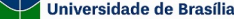 TERMO DE AUTORIZAÇÃO PARA DISPONIBILIZAÇÃO DE DOCUMENTOS Brasília, __/__/____.Assinatura1. IDENTIFICAÇÃO1. IDENTIFICAÇÃO1. IDENTIFICAÇÃOAutor:Autor:Autor:RG: CPF: E-mail:Telefone: Vínculo na UnB:Vínculo na UnB:Local de Trabalho na UnB:Local de Trabalho na UnB:Local de Trabalho na UnB:Título do documento:Título do documento:Título do documento:DECLARAÇÃO DE DISTRIBUIÇÃO NÃO-EXCLUSIVAO referido autor: a) Declara que o documento entregue é seu trabalho original, e que detém o direito de conceder os direitos contidos nesta licença. Declara também que a entrega do documento não infringe, tanto quanto lhe é possível saber, os direitos de qualquer outra pessoa ou entidade. b) Se o documento entregue contém material do qual não detém os direitos de autor, declara que obteve autorização do detentor dos direitos de autor para conceder à Universidade de Brasília os direitos requeridos por esta licença, e que esse material cujos direitos são de terceiros está claramente identificado e reconhecido no texto ou conteúdo do documento entregue. Se o documento entregue é baseado em trabalho financiado ou apoiado por outra instituição que não a Universidade de Brasília, declara que cumpriu quaisquer obrigações exigidas pelo respectivo contrato ou acordo.TERMO DE AUTORIZAÇÃONa qualidade de titular dos direitos de autor do conteúdo supracitado, autorizo a Biblioteca Central da Universidade de Brasília a disponibilizar a obra, gratuitamente, de acordo com a licença conforme permissões assinaladas, para fins de leitura, impressão e/ou download, a título de divulgação da obra, a partir desta data. A obra continua protegida por Direito Autoral e/ou por outras leis aplicáveis. Qualquer uso da obra que não o autorizado sob esta licença ou pela legislação autoral é proibido.